Susquehanna County Conservation District
                89 Industrial Drive Montrose, PA 18801 570-782-2105
EROSION & SEDIMENTATION CONTROL PLAN REVIEW APPLICATION 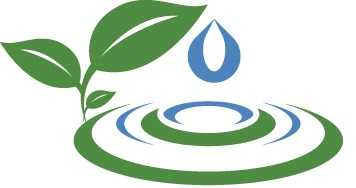 PROJECT NAME: __________________________ MUNICIPALITY:____________________________TYPE OF ACTIVITY: __________________________________________________________________ PROJECT SITE LOCATION: ____________________________________________________________PARCEL ACRES: ____________________ ACRES TO BE DISTURBED: _______________________ RECEIVING STREAM OR BODY OF WATER: ____________________________________________ APPLICANT: _______________________________ PHONE #_________________________________ ADDRESS: __________________________________________________ ZIP: ____________________ EMAIL ADDRESS: ___________________________PLAN PREPARERS NAME:_______________________________  PHONE#_____________________ ADDRESS:_________________________________________________ ZIP:______________________EMAIL ADDRESS: ___________________________ESTIMATED PROJECT STARTING DATE:_______________ ENDING DATE:___________________ 
FEES ATTACHED: $______________________ DATE:_______________________________________SEE FEE SCHEDULE MAKE CHECKS PAYABLE TO - SUSQUEHANNA COUNTY CONSERVATION DISTRICT
Check List __ 2 copies of narrative attached
__ 2 copies of complete plans attached
__ Review fee attached
__ Digital Copy of the complete plan set
Fees and plans showing the required information are to be submitted with this application. Any additional plans or information  required by the Susquehanna County Conservation District should be submitted promptly. The undersigned agrees to comply with the requirements of TITLE 25, Chapter 102, EROSION CONTROL RULES AND REGULATIONS set forth by the Pennsylvania Department of Environmental Protection, and further agrees to obtain all necessary permits and approvals connected with subject project. Applicant agrees to notify the  District at least 3 days prior to the start of earthmoving, to maintain a copy of the approved Erosion & Sediment Pollution Control Plan on site, and to allow Conservation District Representatives to enter the project site at any time for inspection. 

_____________________________________  	  _____________________                   Applicant Signature/Title					Date 